สรุปข้อสั่งการของนายกรัฐมนตรีจากการประชุมคณะรัฐมนตรีที่เกี่ยวข้องกับกระทรวงมหาดไทยเมื่อวันที่ 12 กุมภาพันธ์  2562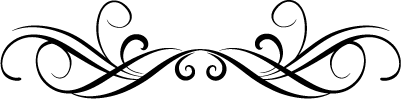 ข้อสั่งการนายกรัฐมนตรีข้างต้นเป็นแนวทางในการบริหารราชการให้เกิดประสิทธิภาพ                    ดังนั้น ในขั้นตอนการปฏิบัติ หน่วยงานจะต้องดำเนินการโดยยึดถือกฎหมาย ระเบียบ หรือมติคณะรัฐมนตรี   ที่เกี่ยวข้องเป็นหลัก กลุ่มงานติดตามและประเมินผล สนผ.สป.โทร. 0-2622-0965 สื่อสาร สป. 50482ที่เรื่องประเด็นข้อสั่งการหน่วยงานรับผิดชอบประเด็นการปฏิบัติ1ด้านเศรษฐกิจการเร่งประสานงานและบูรณาการการบริหารจัดการน้ำเพื่อรองรับสถานการณ์น้ำในฤดูแล้ง    ให้สำนักงานทรัพยากรน้ำแห่งชาติเร่งประสานงานและบูรณาการการบริหารจัดการน้ำกับหน่วยงานที่เกี่ยวข้อง เช่นกระทรวง                เกษตรและสหกรณ์ กระทรวงมหาดไทย และกระทรวงทรัพยากรธรรมชาติและสิ่งแวดล้อม เพื่อรองรับสถานการณ์น้ำในฤดูแล้งที่กำลังจะมาถึง ซึ่งปัจจุบันปริมาณน้ำในแหล่งกักเก็บน้ำต่างๆ มีแนวโน้มลดลงเป็นลำดับ ทั้งนี้                 ให้หน่วยงานที่เกี่ยวข้องดังกล่าวเร่งดำเนินการบูรณะฟื้นฟูแหล่งน้ำธรรมชาติต่างๆ ในพื้นที่      ให้สามารถเก็บกักน้ำไว้ใช้ประโยชน์ได้อย่าง    เต็มศักยภาพ รวมทั้งให้รณรงค์สร้างความตระหนักรู้แก่ประชาชนและเกษตรกรในการ            ใช้น้ำอย่างประหยัดโดยให้ความสำคัญกับการบริหารจัดการน้ำเพื่ออุปโภคบริโภคเป็นลำดับแรก และให้ควบคุมดูแลการบริหารจัดการปริมาณน้ำเพื่อการเกษตรอย่างเหมาะสม                   โดยขอความร่วมมือเกษตรกรให้หลีกเลี่ยงการทำการเกษตรในพื้นที่นอกเขตชลประทานด้วย- ที่ทำการปกครอง  จังหวัดอ่างทอง - สำนักงานส่งเสริม  การปกครองท้องถิ่น  จังหวัดอ่างทอง- สำนักงานป้องกัน  และบรรเทา  สาธารณภัย  จังหวัดอ่างทองให้สำนักงานป้องกันและบรรเทาสาธารณภัยจังหวัดอ่างทอง               เป็นหน่วยงานหลัก ประสานงานกับหน่วยงานที่เกี่ยวข้องเพื่อดำเนินการตามข้อสั่งการดังกล่าว